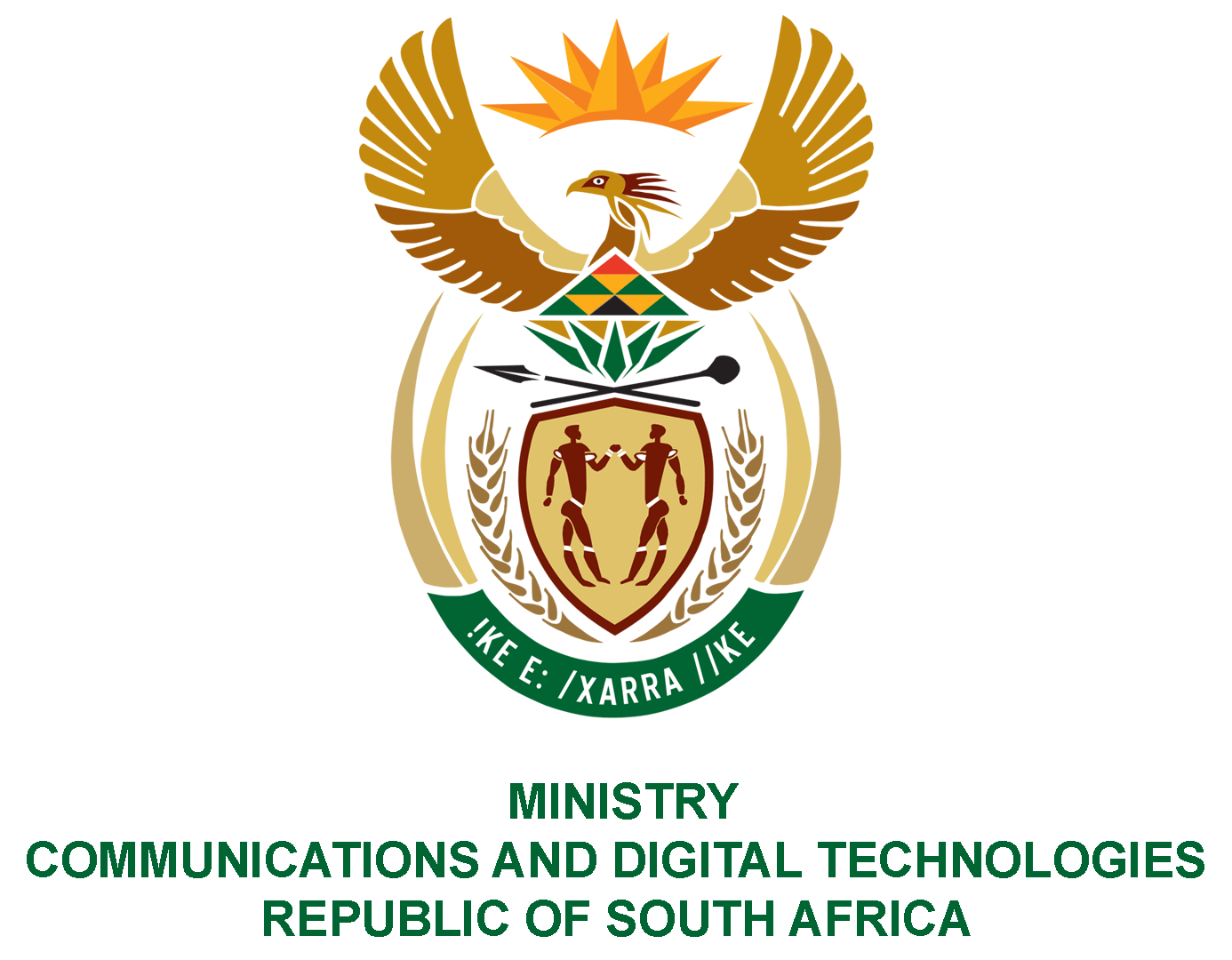 PARLIAMENT OF THE REPUBLIC OF SOUTH AFRICANATIONAL ASSEMBLYWRITTEN REPLYQUESTION NO: 2962DATE OF PUBLICATION: 9 SEPTEMBER 2022  QUESTION PAPER NO: 31Ms T Bodlani (DA) to ask the Minister of Communications and Digital Technologies: Whether, noting that the SA Post Office is repositioning itself as the Post Office of the future, with no plans to utilise the old red letter deposit boxes that are found across the country and which have become redundant and are in some cases used for ablution and other social ills, particularly by the homeless persons, her department intends to remove the boxes, such as the one located outside 57 Main Street, Townsview, Johannesburg, if not, what is the position in this regard; if so, what are the relevant details?             NW3595EREPLY:I have been advised by SAPO as follows:The programme of removing underutilised red letter deposit boxes is underway.  The box at 57 Main Street is scheduled for removal in October 2022. Authorised for submission byMR TINYIKO NGOBENIDIRECTOR-GENERAL (ACTING)DATE:Recommended/not recommended__________________________HON. PHILLY MAPULANE, MPDEPUTY MINISTER OF COMMUNICATIONS AND DIGITAL TECHNOLOGIESDATE: Approved/ not approved________________________________	HON. KHUMBUDZO NTSHAVHENI, MP MINISTER OF COMMUNICATIONS AND DIGITAL TECHNOLOGIESDATE: